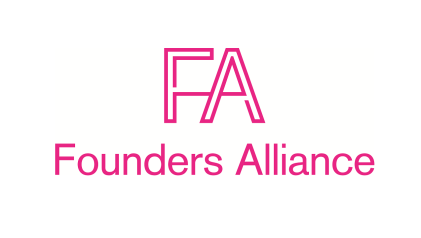 Västsveriges entreprenörselit samlas på Clarion Hotel Post vid Entreprenörsgalan VästUnder kvällen kommer utmärkelser delas ut till bland annat Årets Grundare Väst samt Årets Förebildsentreprenör. Två unga entreprenörsföretag tävlar även om utmärkelsen Årets Unga Entreprenörer Väst. Årets gala äger rum på måndag kväll på Clarion Hotel Post den 10 mars och samlar runt 80 entreprenörer.Entreprenörsgalan Väst är ett viktigt tillfälle att uppmärksamma och hylla framstående prestationer från västra Sveriges främsta entreprenörer.Utmärkelsen för Årets Grundare Väst tilldelas i år Stefan Palm, grundare av Lager 157, som kommer att dela med sig av sin entreprenörsresa. Han tilldelas utmärkelsen för att han på ett föredömligt sätt har byggt ett framgångsrikt företag utifrån kriterier inom omsättning, lönsamhet, antal anställda och framtidspotential.Årets Unga Entreprenör är under 30 år, ses som en framtida förebild och driver ett eller flera företag som omsätter minst 100 000 kronor. Årets nominerade har grundat företagen Touchtech samt R & S gruppen Skandinavien inklusive PapEx.       Vinnaren kommer att röstas fram på plats under kvällen.I år kan vi stolt presentera Bengt Nilsson grundare av IFS, som kvällens inspirationstalare och Årets Förebildsentreprenör 2014. Tillsammans med några studiekamrater grundade han 1983 IFS, det bolag han sedan har erövrat världen med. Han har lång erfarenhet av styrelsearbete och har haft flera vd-poster.  Founders Alliance är entreprenörernas egen arena. Här finner du stora delar av Sveriges absolut tyngsta och mest erfarna företagsgrundare. I allt vi gör verkar vi för att öka möjligheterna för Sveriges entreprenörer att växa och bygga uthålliga företag
genom tillgång till nödvändiga resurser och individer genom våra medlemmar och
experter. Founders Alliance företräder entreprenörerna i Sverige och drivs av
600 medlemmar som har 3000 bolag med över 250 000 anställda.Presskontakt:Linda Lundin, Marknadschef, mobil: 0733107884, mail: linda.lundin@foundersalliance.com